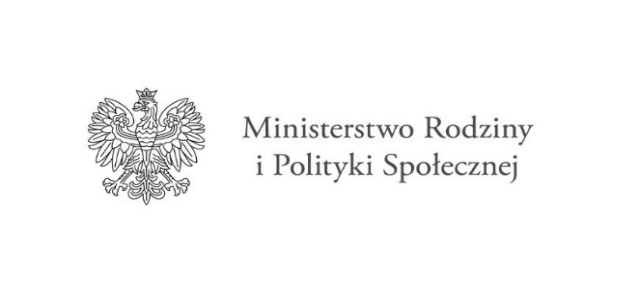 Oświadczenie uczestnika Programu Asystent osobisty osoby niepełnosprawnej – edycja 2023Ja niżej podpisany/podpisana ………………….………..…………………..…………………………………………, zamieszkały/a  ………………………….………...……………………………………………………………..………………… Oświadczam, że:Zapoznałem/am się z warunkami udziału w Programie.Zostałem/am poinformowany/a, o finasowaniu Programu ze środków Funduszu Solidarnościowego. Jestem świadomy/świadoma, że nie ponoszę odpłatności za usługi asystencji osobistej.Do realizacji usług asystencji: Wskazuję osobę do świadczenia usług asystenckich:Imię i Nazwisko ..……………………………………………………………………………. ………………………………………………………………………………Jednocześnie oświadczam, że wskazana osoba:  nie jest członkiem mojej rodziny (tj. wstępnym, zstępnym, małżonkiem, rodzeństwem, teściową, macochą, ojczymem), nie jest moim opiekunem prawnym oraz osobę pozostającą we wspólnym pożyciu, a także osobę pozostającą ze mną w stosunku przysposobienia;  jest przygotowana do realizacji wobec mnie usług asystencji osobistej;  posiada dokumenty potwierdzający uzyskanie kwalifikacji w następujących kierunkach: asystent osoby niepełnosprawnej, opiekun osoby starszej, opiekun medyczny, pedagog, psycholog, terapeuta zajęciowy, pielęgniarka, fizjoterapeuta* posiada co najmniej 6-miesięczne, udokumentowane doświadczenie w udzielaniu bezpośredniej pomocy osobom niepełnosprawnym np. doświadczenie zawodowe, udzielanie wsparcia osobom niepełnosprawnym w formie wolontariatu.Nie wskazuję asystenta.Zostałem/-am pouczony/-a o odpowiedzialności karnej za składanie oświadczeń niezgodnych z prawdą (zgodnie z art. 233 § 1 kk).Miejscowość ………………, data ………….           ……………………..…………………………………………………
                                                                                    (Podpis uczestnika Programu/opiekuna prawnego)  